Tabela 2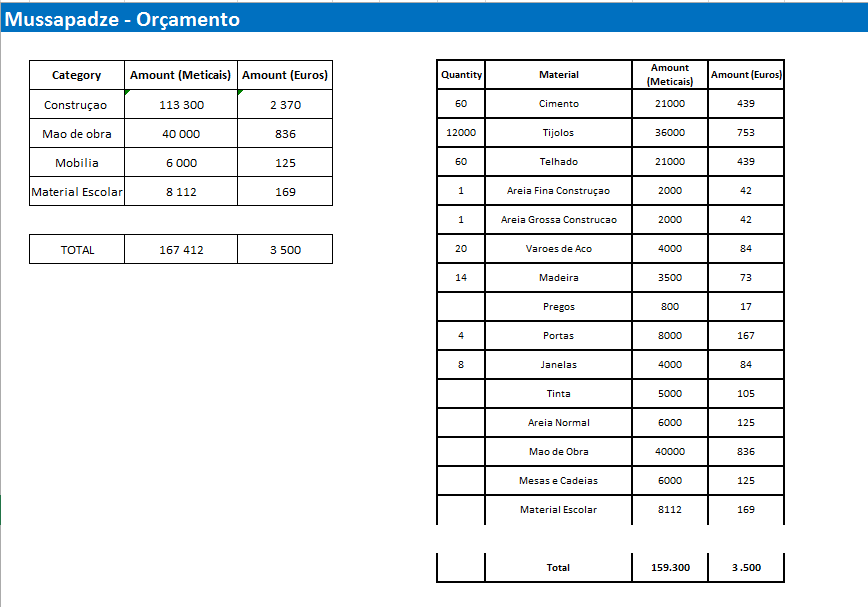 